МИНИСТЕРСТВО СЕЛЬСКОГО ХОЗЯЙСТВА И ПРОДОВОЛЬСТВИЯ 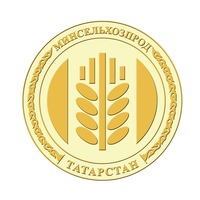 РЕСПУБЛИКИ ТАТАРСТАНВ Татарстане для аграриев разработали программу АгроСемЭкспертВыступая на совещании в Доме Правительства Татарстана, заместитель Премьер-министра РТ — министр сельского хозяйства и продовольствия республики Марат Зяббаров отметил, что на засеянных элитными семенами площадях урожайность зерновых и зернобобовых культур значительно превышает урожайность на полях, засеянных семенами массовой репродукции. Разница в урожайности в зависимости от репродукции «достигает до 15 центнеров с гектара при совершенно одинаковой технологии», уточнил министр.Глава Минсельхозпрода РТ рекомендовал сельхозпроизводителям закупку семян для посевной кампании будущего года только у проверенных поставщиков и проинформировал, что 40% стоимости оригинальных и элитных семян субсидируется из бюджета.Кроме того, Марат Зяббаров сообщил, что в Татарстане разработана программа «АгроСемЭксперт», которая поможет аграриям найти подходящую партию семян для закупки или разместить свои предложения по их поставке. Программа также позволяет хозяйствам проводить детальную аналитику, мониторить качество и количество семян. В системе имеется быстрый поиск сортов растений, включенных в Государственный реестр селекционных достижений, допущенных к использованию. Аграрии могут пользоваться программой абсолютно бесплатно. Для того, чтобы получить доступ к АгроСемЭксперту, достаточно пройти по ссылке.Татарская версия новости: http://agro.tatarstan.ru/tat/index.htm/news/1633031.htmПресс-служба Минсельхозпрода РТ